Prénom ……………………………..								Histoire C’est pas sorcierLes templiers partent en croisadeAu Moyen Age, la France est divisée en comtés et duchés. Qui dirige ces territoires ?…………………………………………………………………………………………………………………………………………….Comment appelle-t-on les chrétiens partis en croisades ?…………………………………………………………………………………………………………………………………………….Quel est le but des croisades ? Explique. …………………………………………………………………………………………………………………………………………….…………………………………………………………………………………………………………………………………………….…………………………………………………………………………………………………………………………………………….Qui décide de rallier le peuple pour partir en croisades ?…………………………………………………………………………………………………………………………………………….Qu’ont fait les Croisés une fois après être entrés à Jérusalem ?…………………………………………………………………………………………………………………………………………….…………………………………………………………………………………………………………………………………………….Qui a mené la première croisade ?…………………………………………………………………………………………………………………………………………….Qui sont les Templiers ?…………………………………………………………………………………………………………………………………………….Quel est leur rôle ? …………………………………………………………………………………………………………………………………………….…………………………………………………………………………………………………………………………………………….Pourquoi les appelle-t-on les Templiers ?…………………………………………………………………………………………………………………………………………….Comment devient-on un Templier ? …………………………………………………………………………………………………………………………………………….…………………………………………………………………………………………………………………………………………….Que représente le sceau des Templiers ? …………………………………………………………………………………………………………………………………………….…………………………………………………………………………………………………………………………………………….Qu’est-ce qu’une commanderie ? …………………………………………………………………………………………………………………………………………….…………………………………………………………………………………………………………………………………………….Que se passe-t-il en 1244 ?…………………………………………………………………………………………………………………………………………….…………………………………………………………………………………………………………………………………………….Quelle décision prend Louis IX, le roi de France à l’époque ?…………………………………………………………………………………………………………………………………………….…………………………………………………………………………………………………………………………………………….…………………………………………………………………………………………………………………………………………….Que deviennent les Templiers de retour en Europe ?…………………………………………………………………………………………………………………………………………….…………………………………………………………………………………………………………………………………………….…………………………………………………………………………………………………………………………………………….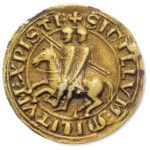 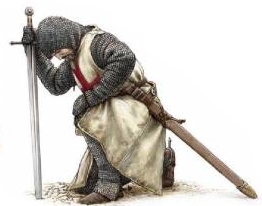 CORRECTIONAu Moyen Age, la France est divisée en comtés et duchés. Qui dirige ces territoires ?Des seigneursComment appelle-t-on les chrétiens partis en croisade ?Les croisésQuel est le but des croisades ? Explique. Libérer Jérusalem et le tombeau du Christ. Jérusalem appartient aux musulmans qui interdisent l’accès aux chrétiens venus en pèlerinage. Qui décide de rallier le peuple pour partir en croisade ?Le pape Qu’ont fait les croisés une fois après être entrés à Jérusalem ?Ils s’y installent et nomme un roi (le roi de Jérusalem). Ils divisent le domaine en comtés. Qui a mené la première croisade ?Godefroid de BouillonQui sont les templiers ?Des moines soldatsQuel est leur rôle ? Assurer la sécurité des pèlerins lorsqu’ils se rendent à JérusalemPourquoi les appelle-t-on les templiers ?Car ils vivent dans l’ancien temple de Salomon.Comment devient-on un templier ? En faisant vœu d’obéissance, de pauvreté et de chasteté. Le templier doit être noble et est mis à l’épreuve tout un temps. Il reste aussi au service de la reine.Que représente le sceau des templiers ? Ce sont deux cavaliers à cheval. Cela symbolise la pauvreté.Qu’est-ce qu’une commanderie ? Une grande exploitation agricole où travaillent des paysans au service des templiers.Que se passe-t-il en 1244 ?Les Turcs attaquent et chassent les chrétiens de Jérusalem.Quelle décision prend Louis IX, le roi de France à l’époque ?Il organise une 7e puis une 8e croisade mais toutes seront un échec. Les chrétiens et les templiers rentrent progressivement en Europe.Que deviennent les templiers de retour en Europe ?Le roi de France, Philippe le Bel condamne les templiers au bûcher car il se méfie de la puissance des templiers devenus riches durant les croisades. 